Классный час «Будь здоров»Дата проведения: 15.04.2021Тема: «Будь здоров».Формат проведения: в классе с кл.руководителем Корниловой Г.В. и проектором, на платформе Учи.ру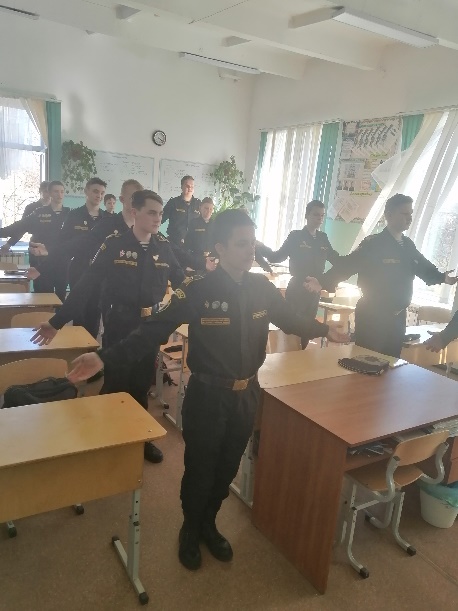 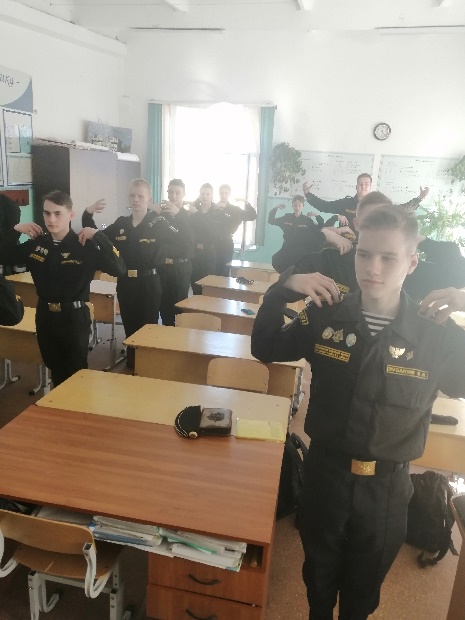 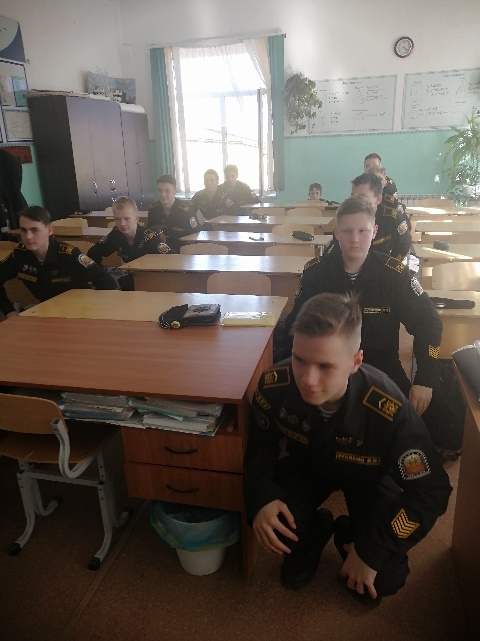 